   TRƯỜNG ĐẠI HỌC QUẢNG BÌNH	CỘNG HÒA XÃ HỘI CHỦ NGHĨA VIỆT NAM              BTC HỘI THI	Độc lập - Tự do - Hạnh phúc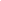 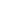 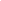 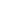 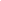 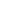 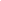 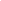 DANH SÁCH THÍ SINH DỰ THI TÌM KIẾM TÀI NĂNG TIN HỌC TRẺ TRƯỜNG ĐẠI HỌC QUẢNG BÌNH NĂM 2023Cột Ảnh làm thẻ quý trường đính kèm ảnh 3x4 hoặc 4x6 nền xanh của thí sinh. Bản này gửi lại file word cho Ban tổ chức để làm thẻ dự thi. Xin cảm ơn!TTHọ tênTrườngNgày sinhdd/mm/yyẢnh làm thẻ